Section 4: Annual Project Report (APR) InstructionsProjects provide the basic framework for 4-H teaching and learning experiences. Projects provide cooperative learning opportunities, a well-documented context for effective learning. Each year 4-H members will participate in at least one project. A project is:Planned work in an area that is of interest to the 4-H member.Aimed at planned objectives that the 4-H member can attain and measure.Guided by a 4-H adult volunteer.Summarized by some form of record keeping.A minimum of six hours of project instruction is required to complete a project. The county 4-H staff must approve all county or unit requirements for project completion.Completing this SectionThis section is used by the 4-H member to document their specific project work. Place items in the following order for each separate project:An Annual Project Report form for every project the member has completed.Expression pageJunior/Teen Leadership Development ReportSection 4-A: Annual Project Report FormIn the Learning Experiences box, explain what the 4-H member did, learned, and life skills gained in the project during the year. This includes activities that took place during project meetings, shows, and events. The 4-H member may record items raised, grown or improved, honors and awards, citizenship and leadership activities, and profit/loss related to the project on the second page of the form. The 4-H member may decide to document simulated "money" from the project in the profit/loss box if it is relevant to the project.Each Annual Project Report form completed and signed by the Project Leader counts as a separate project on the PDR (under #1 Projects Completed).Expression Page (Not to be confused with the Collection of Work)Include one Expression page for each Annual Project Report. Page must be one side of an 8 ½” x 11” piece of paper. The 4-H member may draw, write, use graphic design elements, etc.  Tips for Expression Pages: sparks be creativeteach the reader something that you learned which was interesting to youdesign is age appropriate Note:The Expression Pages are not to be used to expand the Collection of Work.Photos should demonstrate something that you learned which was interesting to you.California 4-H Youth Development Program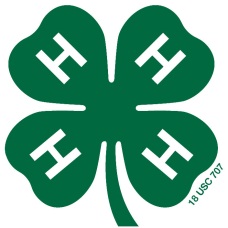 Annual Project ReportSubmit one form per project. Members may add additional pages if needed for a maximum of four pages per project. Project Report Form (Continued)NameProgram YearProgram YearProjectYears in ProjectYears in ProjectNumber of project meetings heldNumber of project meetings held% AttendedNumber of project meetings attendedNumber of project meetings attended% AttendedLEARNING EXPERIENCES Explain what you did, what you learned, and the skills you gained in the project.Include the level of participation: I = Individual, L = Local Club/Unit/Project, C = County/Area/District,M = Multi-county/Section, S = State, N = National/Multi-State, G = GlobalLEARNING EXPERIENCES Explain what you did, what you learned, and the skills you gained in the project.Include the level of participation: I = Individual, L = Local Club/Unit/Project, C = County/Area/District,M = Multi-county/Section, S = State, N = National/Multi-State, G = GlobalLEARNING EXPERIENCES Explain what you did, what you learned, and the skills you gained in the project.Include the level of participation: I = Individual, L = Local Club/Unit/Project, C = County/Area/District,M = Multi-county/Section, S = State, N = National/Multi-State, G = GlobalLEARNING EXPERIENCES Explain what you did, what you learned, and the skills you gained in the project.Include the level of participation: I = Individual, L = Local Club/Unit/Project, C = County/Area/District,M = Multi-county/Section, S = State, N = National/Multi-State, G = GlobalDateLevelHoursActivity Title | Location | Learning ExperienceNumberList things made, raised, 
grown, or improved.List honors or awards earned.List citizenship activitiesList leadership development activitiesExpenses and Income/ValueSummarize, totaling all expenses such as: ingredients, feed, vet supplies/visits, materials, exhibitor's fees, and all income such as: value of finished products, animals sold, exhibit premiums, etc.Expenses and Income/ValueSummarize, totaling all expenses such as: ingredients, feed, vet supplies/visits, materials, exhibitor's fees, and all income such as: value of finished products, animals sold, exhibit premiums, etc.Expenses and Income/ValueSummarize, totaling all expenses such as: ingredients, feed, vet supplies/visits, materials, exhibitor's fees, and all income such as: value of finished products, animals sold, exhibit premiums, etc.Expenses and Income/ValueSummarize, totaling all expenses such as: ingredients, feed, vet supplies/visits, materials, exhibitor's fees, and all income such as: value of finished products, animals sold, exhibit premiums, etc.ItemNumberExpenseIncomeor Value$$$$$$$$$$Totals$$Total Profit or LossTotal Profit or Loss$$If another member was thinking about taking this project next year, what would you tell him/her about what can be learned in this project? I have personally prepared this report and believe it to be correct.I have personally prepared this report and believe it to be correct.4-H Member’s Signature: Date:I have personally reviewed this report and believe it to be correct.I have personally reviewed this report and believe it to be correct.4-H Project Leader’s Signature:Date: